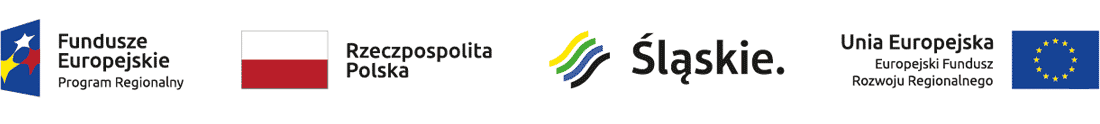 Projekt pt: „Opracowanie systemu transportu materiałów medycznych do Ośrodków Transplantologii, z wykorzystaniem środowiska ICT oraz bezzałogowych statków powietrznych (BSP) na przykładzie Śląskiego Centrum Chorób Serca”, współfinansowany przez Unię Europejską z Europejskiego Funduszu Rozwoju Regionalnego 
w ramach RPO WSL na lata 2014-2020 - Umowa o dofinansowanie nr UDA-RPSL.01.02.00-24-0131/21-00Załącznik nr 2 do SWZ ZP-147/2022Zamawiający……………………………………. …………………………………… ……………………………………. ……………………………………. (pełna nazwa/firma, adres) FORMULARZ OFERTYJa/my* niżej podpisani: ……………………………………………………………………………………………………… (imię, nazwisko, stanowisko/podstawa do reprezentacji) działając w imieniu i na rzecz: .................................................................................................. (pełna nazwa Wykonawcy/Wykonawców w przypadku wykonawców wspólnie ubiegających się                       o udzielenie zamówienia) Adres: ……………………………………………………………………………………………………… Kraj …………………………………… REGON …….……………………………….. NIP: …………………………………. TEL. …………………….……………………… Adres skrzynki ePUAP …………………………………………… adres e-mail:…………………………………… (na które Zamawiający ma przesyłać korespondencję) Wykonawca jest mikro, małym, średnim przedsiębiorcą - TAK/NIE* Oferujemy kompleksową, specjalistyczną usługę doradztwa w zakresie przygotowania i przeprowadzenia lotów bezzałogowych własnymi statkami powietrznymi (BSP) zintegrowanymi z pojemnikami medycznymi, pomiędzy wskazanymi lokalizacjami na potrzeby realizacji projektu wraz z opieką merytoryczną, o której mowa w SWZ ZP-147/2022  w niżej podanej cenie:cena zamówienia netto: ..................................zł    (słownie: …….………............................................ zł) plus  VAT  ....................................... zł. (słownie: .......................................................................... zł) cena zamówienia brutto: ………………....... zł  (słownie: ………………............................................... zł) 2. OŚWIADCZAMY, że zapoznaliśmy się ze Specyfikacją Warunków Zamówienia i akceptujemy wszystkie warunki w niej zawarte. 3. OŚWIADCZAMY, że uzyskaliśmy wszelkie informacje niezbędne do prawidłowego przygotowania                 i złożenia niniejszej oferty. 4. OŚWIADCZAMY, że jesteśmy związani niniejszą ofertą od dnia upływu terminu składania ofert                do dnia 03.09.2022 r.5. OŚWIADCZAMY, że zapoznaliśmy się z Projektowanymi Postanowieniami Umowy, określonymi                 w Załączniku nr 1 do Specyfikacji Warunków Zamówienia i ZOBOWIĄZUJEMY SIĘ, w przypadku wyboru naszej oferty, do zawarcia umowy zgodnej z niniejszą ofertą, na warunkach w nich określonych.6. Oświadczam, że wypełniłem obowiązki informacyjne przewidziane w art. 13 lub art. 14 RODO2 wobec osób fizycznych, od których dane osobowe bezpośrednio lub pośrednio pozyskałem w celu ubiegania się o udzielenie zamówienia publicznego w niniejszym postępowaniu.** 7. SKŁADAMY ofertę na _________ stronach. 8. Wraz z ofertą SKŁADAMY następujące oświadczenia i dokumenty: 1.……. 2.……. 3.……._________________ dnia ___ ___ 2022 r.Informacja dla Wykonawcy: Formularz oferty musi być opatrzony przez osobę lub osoby uprawnione do reprezentowania firmy kwalifikowanym podpisem elektronicznym, podpisem zaufanych lub podpisem osobistym i przekazany Zamawiającemu wraz z dokumentem (-ami) potwierdzającymi prawo do reprezentacji Wykonawcy przez osobę podpisującą ofertę. * niepotrzebne skreślić ** w przypadku, gdy Wykonawca nie przekazuje danych osobowych innych niż bezpośrednio jego dotyczących lub zachodzi wyłączenie stosowania obowiązku informacyjnego, stosownie do art. 13 ust. 4 lub art. 14 ust. 5 RODO Wykonawca nie składa oświadczenia (usunięcie treści oświadczenia następuje np. przez jego wykreślenie).2) rozporządzenie Parlamentu Europejskiego i Rady (UE) 2016/679 z dnia 27 kwietnia 2016 r. w sprawie ochrony osób fizycznych w związku z przetwarzaniem danych osobowych i w sprawie swobodnego przepływu takich danych oraz uchylenia dyrektywy 95/46/WE (ogólne rozporządzenie o ochronie danych) (Dz. Urz. UE L 119 z 04.05.2016, str. 1).Projekt pt: „Opracowanie systemu transportu materiałów medycznych do Ośrodków Transplantologii, z wykorzystaniem środowiska ICT oraz bezzałogowych statków powietrznych (BSP) na przykładzie Śląskiego Centrum Chorób Serca”, współfinansowany przez Unię Europejską z Europejskiego Funduszu Rozwoju Regionalnego 
w ramach RPO WSL na lata 2014-2020 - Umowa o dofinansowanie nr UDA-RPSL.01.02.00-24-0131/21-00 Załącznik nr 3 do SWZ ZP-147/2022Zamawiający:  …………………………………………………………………………(pełna nazwa/firma, adres) Wykonawca:…………………………………….……………………………………. (pełna nazwa/firma, adres,  w zależności od podmiotu: NIP/PESEL, KRS/CEiDG) reprezentowany przez: ……………………………………. ……………………………………. ……………………………………. (imię, nazwisko, stanowisko/podstawa do reprezentacji) Oświadczenie Wykonawcyskładane na podstawie art. 125 ust. 1 ustawy z dnia 11 września 2019 r. Prawo zamówień publicznych (dalej jako: Pzp)DOTYCZĄCE PODSTAW WYKLUCZENIA Z POSTĘPOWANIANa potrzeby postępowania o udzielenie zamówienia publicznego pn. Kompleksowa, specjalistyczna usługa doradztwa w zakresie przygotowania i przeprowadzenia lotów bezzałogowych własnymi statkami powietrznymi (BSP) zintegrowanymi z pojemnikami medycznymi, pomiędzy wskazanymi lokalizacjami na potrzeby realizacji projektu wraz                  z opieką merytoryczną, prowadzonego przez ITG KOMAG w Gliwicach, oświadczam, że nie podlegam wykluczeniu z postępowania na podstawie art. 108 ust. 1 ustawy Pzp.                        …………….……. (miejscowość), dnia ………….……. r.                                                                     ………………………………(podpis) Oświadczam, że zachodzą w stosunku do mnie podstawy wykluczenia z postępowania                    na podstawie art. …………. ustawy Pzp (podać mającą zastosowanie podstawę wykluczenia spośród wymienionych w art. 108 ust. 1 pkt 1, 2, 5 lub 6 ustawy Pzp). Jednocześnie oświadczam, że w związku z ww. okolicznością, na podstawie art. 110 ust. 2 ustawy Pzp podjąłem następujące środki naprawcze: ………………………………………………………………………………………………………………………………………………………………………………………………………………………………………………………………………… …………….……. (miejscowość), dnia ………………. r.……………………            (podpis) OŚWIADCZENIE DOTYCZĄCE PODANYCH INFORMACJI:Oświadczam, że wszystkie informacje podane w powyższych oświadczeniach są aktualne                i zgodne z prawdą oraz zostały przedstawione z pełną świadomością konsekwencji wprowadzenia Zamawiającego w błąd przy przedstawianiu informacji. ……………………………….……….……. (miejscowość), dnia ………………….…………. r. ………………………… (podpis)Projekt pt: „Opracowanie systemu transportu materiałów medycznych do Ośrodków Transplantologii, z wykorzystaniem środowiska ICT oraz bezzałogowych statków powietrznych (BSP) na przykładzie Śląskiego Centrum Chorób Serca”, współfinansowany przez Unię Europejską z Europejskiego Funduszu Rozwoju Regionalnego 
w ramach RPO WSL na lata 2014-2020 - Umowa o dofinansowanie nr UDA-RPSL.01.02.00-24-0131/21-00Załącznik nr 4 do SWZ ZP-147/2022  Wykonawca:…………………………………….……………………………………. (pełna nazwa/firma, adres,  w zależności od podmiotu: NIP/PESEL, KRS/CEiDG) reprezentowany przez: ……………………………………. …………………………………….(imię, nazwisko, stanowisko/podstawa do reprezentacji) Oświadczenie       w związku  udziałem w postępowaniu o udzielenie zamówienia publicznego, którego przedmiotem jest:„Kompleksowa, specjalistyczna usługa doradztwa w zakresie przygotowania                                     i przeprowadzenia lotów bezzałogowych własnymi statkami powietrznymi (BSP) zintegrowanymi z pojemnikami medycznymi, pomiędzy wskazanymi lokalizacjami                      na potrzeby realizacji projektu wraz z opieką merytoryczną”					oświadczam/oświadczamy*, że nie jestem/nie jesteśmy* umieszczony/umieszczeni* na listach sanacyjnych i nie  podlegam/ nie podlegamy* wykluczeniu - na podstawie art. 7 ust. 1 Ustawy 
z dnia 13 kwietnia 2022 r. o szczególnych rozwiązaniach w zakresie przeciwdziałania wspieraniu agresji na Ukrainę oraz służących ochronie bezpieczeństwa narodowego  
(Dz.U. z 2022 r. poz. 835)   -   przy ubieganiu się o udzielenie zamówienia publicznego określonym w art. 7 ust. 5) tej Ustawy.                        …………….……. (miejscowość), dnia ………….……. r.                                                                     ………………………………(podpis) Projekt pt: „Opracowanie systemu transportu materiałów medycznych do Ośrodków Transplantologii, z wykorzystaniem środowiska ICT oraz bezzałogowych statków powietrznych (BSP) na przykładzie Śląskiego Centrum Chorób Serca”, współfinansowany przez Unię Europejską z Europejskiego Funduszu Rozwoju Regionalnego 
w ramach RPO WSL na lata 2014-2020 - Umowa o dofinansowanie nr UDA-RPSL.01.02.00-24-0131/21-00Załącznik nr 5 do SWZ ZP-147/2022  ……………………………………nazwa i adres Wykonawcy(pieczęć firmowa)WYKAZ WYKONANYCH USŁUGwykaz usług w zakresie przygotowania i przeprowadzenia min. 10 lotów  bezzałogowych statków powietrznych (BSP) zintegrowanych z pojemnikami medycznymi, realizowanych na odległość                          min. 15 km podczas jednego lotu, w okresie ostatnich 3 lat,  a jeżeli okres prowadzenia działalności jest krótszy – w tym okresie, wraz z podaniem ich wartości, przedmiotu, dat wykonania i podmiotów,                        na rzecz których usługi zostały wykonane lub są wykonywane, oraz załączeniem dowodów określających, czy te usługi zostały wykonane lub są wykonywane należycie, przy czym dowodami,                  o których mowa, są referencje bądź inne dokumenty sporządzone przez podmiot, na rzecz którego usługi zostały wykonane, a w przypadku świadczeń powtarzających się lub ciągłych są wykonywane,                   a jeżeli wykonawca z przyczyn niezależnych od niego nie jest w stanie uzyskać tych dokumentów                      – oświadczenie wykonawcy; w przypadku świadczeń powtarzających się lub ciągłych nadal wykonywanych referencje bądź inne dokumenty potwierdzające ich należyte wykonywanie powinny być wystawione w okresie ostatnich 3 miesięcy.                                                                                 …………….……. (miejscowość), dnia ………….……. r.                                                                     ………………………………(podpis) Lp.PodmiotPrzedmiotWartość netto (zł)Data wykonania (rozpoczęcie i zakończenie)Dowód potwierdzający wykonanie (referencje lub inne dokumenty)